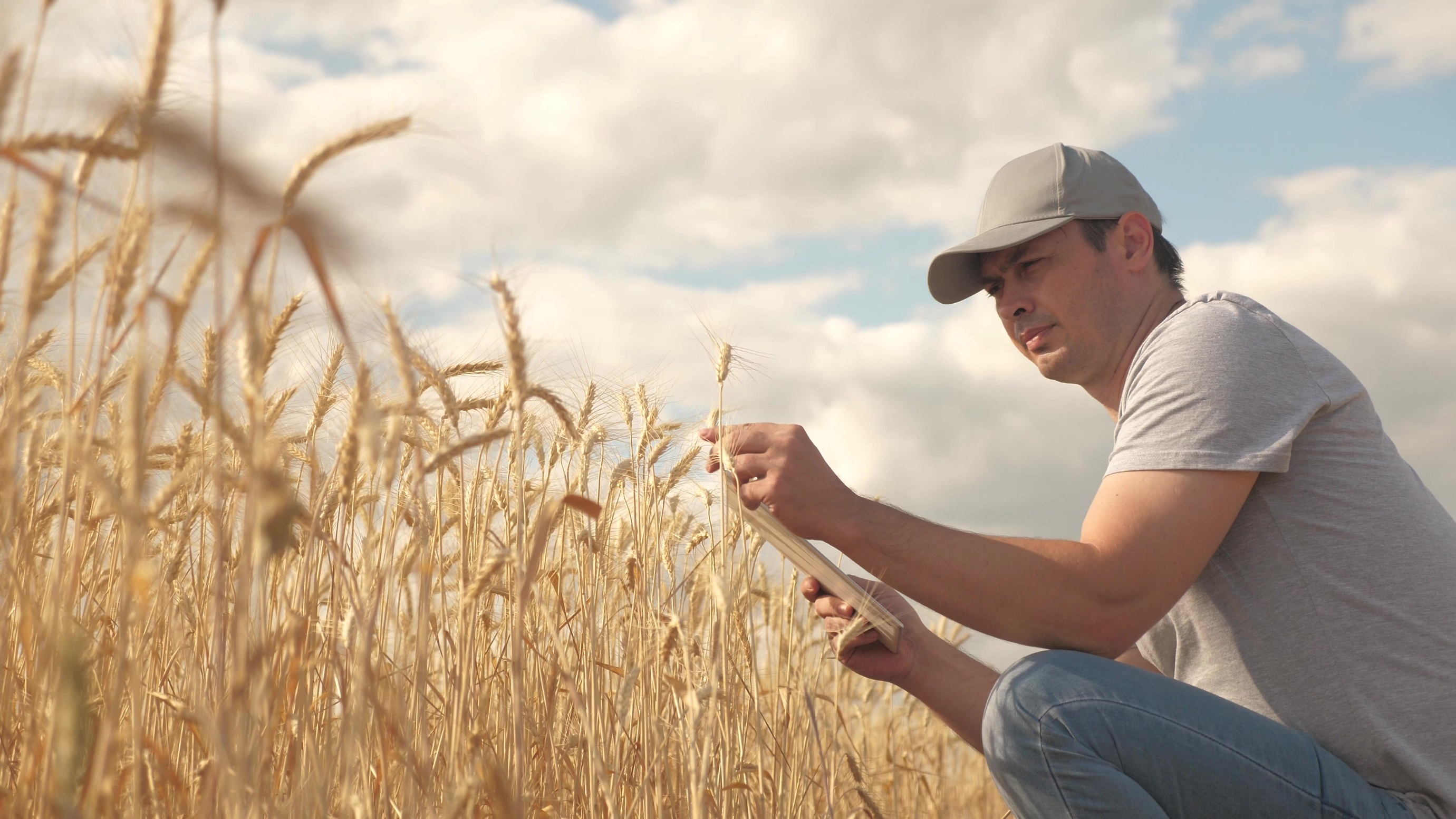 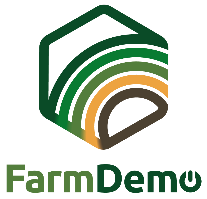 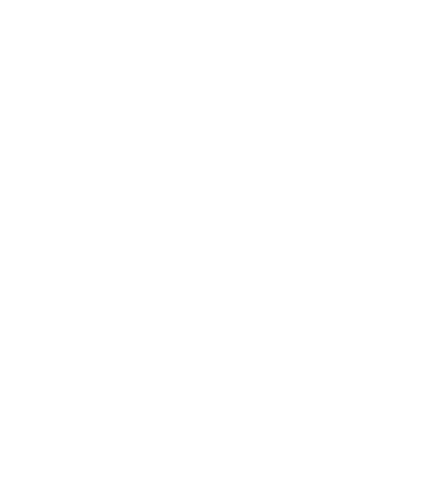 Dan l-istħarriġ tal-ħruġ jista’ jintuża biex jinkiseb feedback mill-parteċipanti tal-avveniment tiegħek, kemm dwar kif apprezzaw l-organizzazzjoni tal-avveniment kif ukoll dak li tgħallmu matul l-avveniment.Ittraduċi l-mistoqsijiet fil-lingwa lokali tiegħek. Xi mistoqsijiet jista' jkollhom jiġu adattati skont l-avveniment tiegħek stess, notevolment il-mistoqsijiet 1 u 3.Stampa l-exit poll fuq karta u waħħalha ma' clipboard. Imla waqt intervista lill-parteċipanti fi tmiem avveniment demo. Jew uża dawn il-mistoqsijiet għal stħarriġ onlajn u ibgħat il-link lill-parteċipanti immedjatament wara l-avveniment demo. Ħabbar it-talba tiegħek biex jimlew l-istħarriġ tal-ħruġ waqt l-għeluq tal-avveniment.Awturi: Herman Schoorlemmer, Ellen BultenMistoqsijietKif tgħallimt dwar dan l-avveniment ta’ dimostrazzjoni (immarka l-kaxxa)? Stedina personali  Stampa tal-biedja  Websajte  Il-midja soċjali  Oħrajn (indika liema:Għaliex kont interessat iżżur dan l-avveniment demo?Kif tapprezza l-aspetti varji tal-avveniment demo (immarka l-kaxxi)(Oġġetti fil-kolonna tax-xellug għandhom jiġu adattati skont l-attivitajiet tal-avveniment)Kif ġie organizzat l-avveniment demo?X'kienet l-aktar interessanti għalik dwar dan l-avveniment demo?Liema aspetti tad-dimostrazzjoni/i jkunu utli għar-razzett tiegħek u għaliex?Għandek pjanijiet biex tapplika dak li rajt illum? Iva / Le / Forsi?
Jekk weġibt “Iva” jew “Forsi”, x’tista’ tapplika?X’inhuma l-ostakli biex tapplika dak li tgħallimt jew rajt illum?Għandek xi suġġerimenti oħra?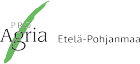 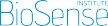 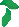 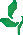 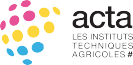 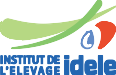 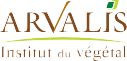 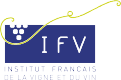 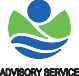 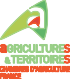 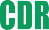 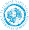 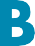 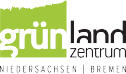 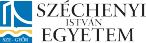 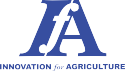 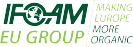 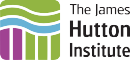 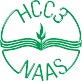 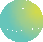 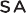 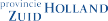 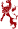 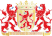 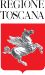 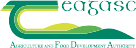 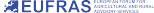 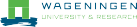 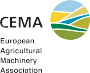 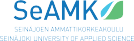 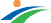 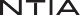 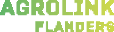 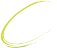 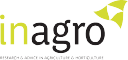 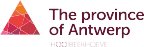 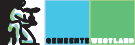 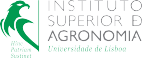 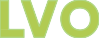 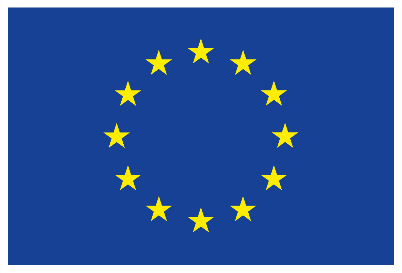 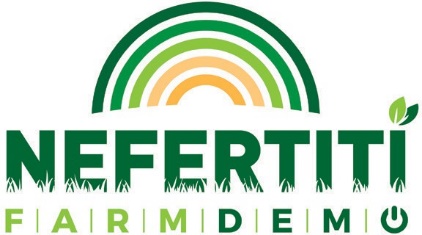 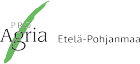 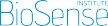 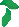 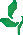 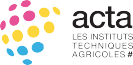 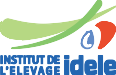 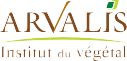 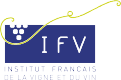 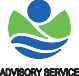 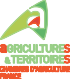 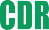 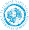 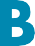 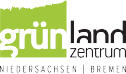 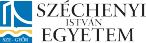 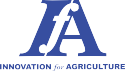 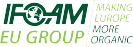 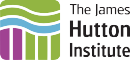 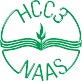 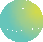 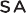 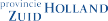 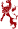 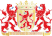 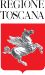 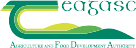 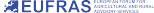 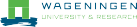 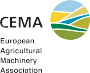 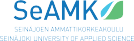 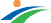 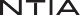 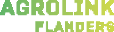 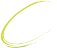 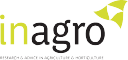 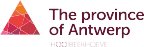 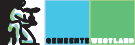 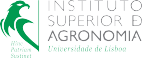 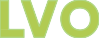 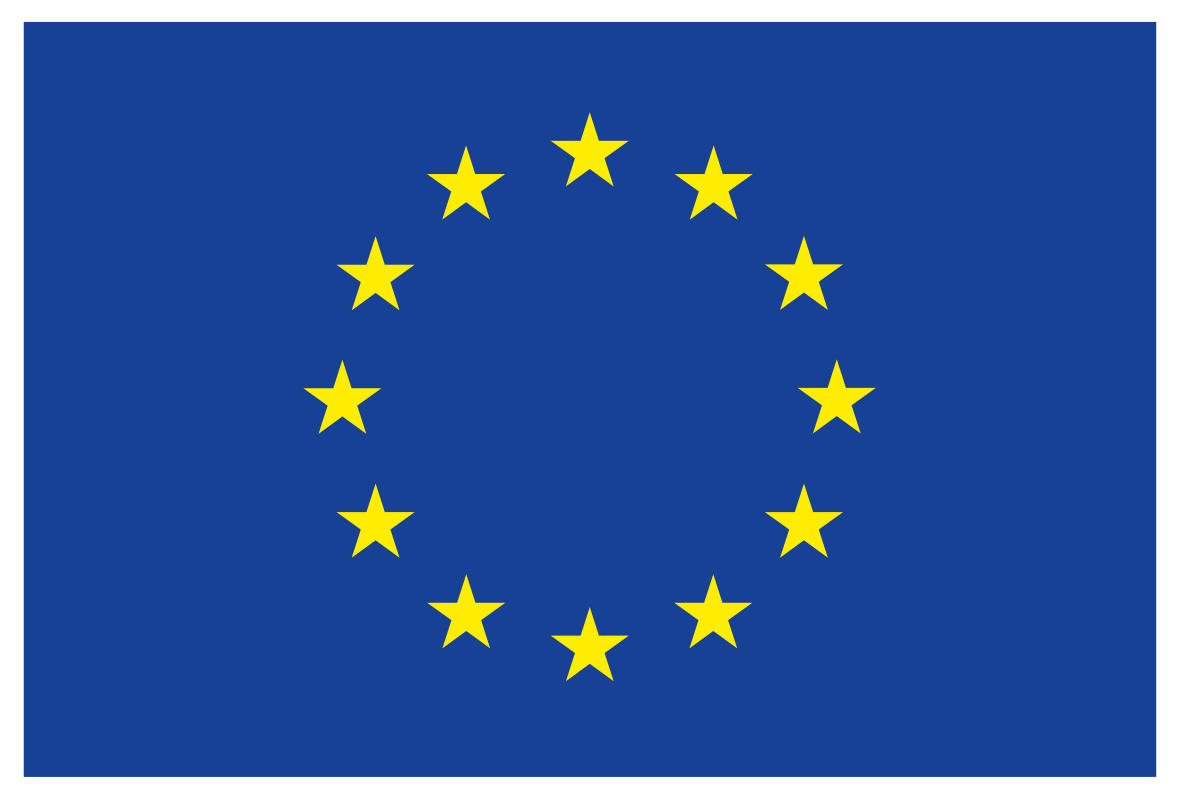 NEFERTITI PARTNERSIKTAR GĦODDA FUQtrainingkit.farmdemo.euUtli ħafnaUtliNewtraliMhux utliLekċerMixja fl-għalqaWorkshopLiema aspetti kienu organizzati tajjeb?Liema aspetti ma kinux organizzati tajjeb?Għaliex?Għaliex?Grazzi ħafna, dan l-istħarriġ se jgħinna ntejbu l-avvenimenti demo li jmiss!